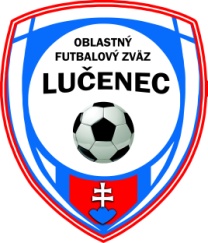 U S P O R I A D A T E Ľ S K Á    S L U Ž B ADomáci:  ………………………………………………      	Hostia: …………………………………………………......             Súťaž:…………..     Štadión: …………………………  	Dňa. ……………………            Začiatok o……………hodRozhodca: ……………………………………………..       	Delegát zväzu:…………………………………………........ZOZNAM ČLENOV USPORIADATEĽSKEJ SLUŽBYOznačenie členov usporiadateľskej služby          páskami     menovkami      refl. vestami       iné  ............................. Podpis hlavného usporiadateľa:………………….........…                 Podpis delegáta zväzu:…………………………………….. V…………………………………...dňa:……………………………….                  FunkciaPoradové čísloMeno a priezvisko usporiadateľa (kontakt)Hlavný usporiadateľ1.Ostatní členovia usporiadateľskej služby2.Ostatní členovia usporiadateľskej služby3.Ostatní členovia usporiadateľskej služby4.Ostatní členovia usporiadateľskej služby5.Ostatní členovia usporiadateľskej služby6.Ostatní členovia usporiadateľskej služby7.Ostatní členovia usporiadateľskej služby8.Ostatní členovia usporiadateľskej služby9.Ostatní členovia usporiadateľskej služby10.